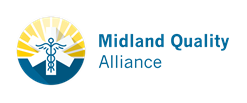 “MQA pathway to surviving- -Thriving in 2018 and beyond”MEASURE DESCRIPTION*Source: 2018 HEDIS Technical SpecificationsChildren 3-6 years of age who have had one or more visits within a PCP during the measurement year. CORRECT BILLING CODESCORRECT BILLING CODESMEASURE DESCRIPTION*Source: 2018 HEDIS Technical SpecificationsChildren 3-6 years of age who have had one or more visits within a PCP during the measurement year. Codes to identify well-child visitsHEDIS 2018 Value Set OID 2.16.840.1.113883.3.464.1004.1262Codes to identify well-child visitsHEDIS 2018 Value Set OID 2.16.840.1.113883.3.464.1004.1262WHAT IS NEEDED IN THE DOCUMENTATION?Health historyDiscuss health & social historyPhysical development historyDiscuss growth & developmentMental development historyDiscuss mental health concernsPhysical examHead to toe examHeight, weight, BP, BMIHealth education/anticipatory guidanceDescriptionICD-10 CodesWHAT IS NEEDED IN THE DOCUMENTATION?Health historyDiscuss health & social historyPhysical development historyDiscuss growth & developmentMental development historyDiscuss mental health concernsPhysical examHead to toe examHeight, weight, BP, BMIHealth education/anticipatory guidanceWell Care VisitsZ00.129 – Encounter for routine child health exam without abnormal findings.Z00.121 – Encounter for routine child health exam with abnormal findings. WHAT IS NEEDED IN THE DOCUMENTATION?Health historyDiscuss health & social historyPhysical development historyDiscuss growth & developmentMental development historyDiscuss mental health concernsPhysical examHead to toe examHeight, weight, BP, BMIHealth education/anticipatory guidanceWell Care VisitsCPT CodesWHAT IS NEEDED IN THE DOCUMENTATION?Health historyDiscuss health & social historyPhysical development historyDiscuss growth & developmentMental development historyDiscuss mental health concernsPhysical examHead to toe examHeight, weight, BP, BMIHealth education/anticipatory guidanceWell Care Visits99382, 99392 – Preventive visit, new age 1 – 4  99383, 99393 – Preventive visit, new age 5 – 11  